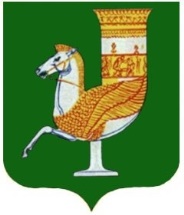 П О С Т А Н О В Л Е Н И ЕАДМИНИСТРАЦИИ   МУНИЦИПАЛЬНОГО  ОБРАЗОВАНИЯ «САДОВСКОЕ СЕЛЬСКОЕ ПОСЕЛЕНИЕ»От 14 октября 2022 г. № 53 с. Садовое Об утверждении прогноза социально-экономического развития муниципального образования «Садовское сельское поселение» на 2023 год и плановый период 2024 и 2025 годов                                                                                                                                                                                                                                                                                                                                                       В соответствии со статьей 174 Бюджетного кодекса Российской Федерации, Положением о бюджетном процессе в муниципальном образовании «Садовское сельское поселение»ПОСТАНОВЛЯЮ:Утвердить прогноз социально-экономического развития муниципального образования «Садовское сельское поселение» на 2023 год и плановый период 2024 и 2025 годов (приложение).Контроль за исполнением настоящего постановления возложить на ведущего специалиста-финансиста администрации муниципального образования «Садовское сельское поселение» (Аспадурьян М.Г.).Настоящее постановление подлежит размещению на официальном сайте администрации МО «Садовское сельское поселение» в сети «Интернет» Постановление вступает в силу с момента его  обнародования.Глава муниципального образования «Садовское сельское поселение»                                             Камышан С.НПриложение №1 к постановлению муниципального образования «Садовское сельское поселение»От  14.10.2022г. № 53Прогноз социально-экономического развития муниципального образования «Садовское сельское поселение» на 2023 год и плановый период 2024 и 2025 г.г.Территория муниципального образованияМуниципальное образование  «Садовское сельское поселение» состоит из трех населенных пунктов:село Садовое – административный центр;аул Бжедугхабль.село Верхненазаровское.Территория муниципального образования «Садовское сельское поселение» составляет 5903,3 га. Протяженность автомобильных дорог составляет 33,4 км., из них республиканского значения – 1 км., местного значения – 32,4 км. На территория муниципального образования расположено 836 домовладений, из них 30,5 домовладений в селе Садовом,  288 –  в ауле Бжедугхабль и 153 - в селе Верхненазаровское. Численность населения составляет – 3067 человека.Так же на территории муниципального образования расположено 3 школы, 2 детских сада, 3 Дома культуры, 2-фельдшерско-акушерских пункта, 1-врачебная амбулатория, 12 продовольственных и хозяйственных магазинов, 3 КФХ.Демографические показателиНа территории муниципального образования  «Садовское сельское поселение» проживает  3067 чел., из них численность постоянно проживающего населения составляет – 2498 человек. Демографическая ситуация в муниципальном образовании развивается под влиянием сложившихся тенденций рождаемости и смертности населения. За последние годы наблюдается уменьшение рождаемости и увеличение смертности, что приводит к постепенному выравниванию этих показателей и стремлению естественного прироста населения к нулю.Уровень жизни населенияУровень жизни населения определяется доходами граждан, которые складываются из заработной платы, а также доходов от реализации излишек продуктов личного подсобного хозяйства.Жители поселения имеют в собственности 1052 голов крупного рогатого скота, в том числе 668 коров, так же 713 голову овец и коз, 4925 голову птицы всех видов. Полученную молочную продукцию реализуют как на территории поселения, так и вывозят   собственными силами для реализации в соседние поселения. Кроме содержания домашнего скота жители поселения выращивают на личных подсобных участках овощи закрытого грунта, ягоды.Основные расходы населения составляют: приобретение продуктов питания, непромышленных товаров, коммунальные расходы, техническое обслуживание и содержание личного автотранспорта.Социальная политикаПервичное медицинское обследование осуществляется в фельдшерско-акушерских пунктах (ФАП). На территории муниципального образования расположено 3 ФАПа, один в селе Садовом, один в ауле Бжедугхабль и один в с.Верхненазаровское. При серьезных заболеваниях, больные направляются в Красногвардейскую ЦРБ.Медицинским обслуживанием сельского населения занято всего 3 медработника на 2498 человека.Имеется специальный медицинский транспорт.Образование	В образовательную систему муниципального образования «Садовское сельское поселение» входит 3 общеобразовательных учреждения и 2 учреждения дошкольного образования, а именно:МБОУ СОШ №5 с.Садовое;МБОУ СОШ №12 а.Бжедугхабль;МБОУ НОШ №18 с.ВерхненазаровскоеМБДОУ «Детский сад №7 «Теремок» с.Садовое;МБДОУ «Детский сад №15 «Ромашка» а.Бжедугхабль.	В образовательных учреждениях ведутся уроки компьютерной грамотности, основ безопасности и жизнедеятельности.	Коллективы школ принимают участие –  в предметных олимпиадах, научно-проектных конференциях, конкурсах, спортивных соревнованиях.	При школах сельского поселения работают кружки и спортивные секции.Культура	Культура сельского поселения имеет свои особенности, собственное прошлое, настоящее и будущее. В ней представлены произведения самодеятельного и профессионального искусства, художественных промыслов и ремесел, фольклор, традиции, обычаи, имеющие культурную значимость.	На территории муниципального образования 3 дома культуры и 3 библиотеки, расположенные в с.Садовом , а. Бжедугхабль и с. Верхненазаровское	Коллективы дома культуры принимают активное участие в проведении конкурсов-смотров художественной самодеятельности, организации концертной программы и др.	Библиотечный фонд пополняется новой литературой.  Работниками библиотек ежегодно организуются и проводятся тематические выставки.Физическая культура и спорт	На территории муниципального образования имеется 2 стадиона и 1 футбольное поле.	Для привлечения детей к спорту организованы спортивные секции: волейбол, настольный теннис, легкая атлетика, футбол и др. ТорговляНа территории муниципального образования осуществляют деятельность 13 предприятий розничной торговли, из них 12 продовольственных и хозяйственных магазинов, 1 – АЗС.Дорожное хозяйство	Общая протяженность дорог муниципального образования «Садовское сельское поселение» составляет 33,4 км, из них 1 км – республиканского значения и 32,4 км – местного значения. Благоустройство территорииОрганизация благоустройства и озеленения территории муниципального образования «Садовское сельское поселение» осуществляется следующим образом:озеленение (уход за старыми насаждениями ,посадка новых деревьев,  и др.);организация уборки территории от мусора, несанкционированных свалок, покос травы на территории поселения.Сельское хозяйство	На территории муниципального образования «Садовское сельское поселение» в последние годы наблюдается рост сельскохозяйственного производства и улучшение финансового положения важной отрасли народного хозяйства.Личные подсобные хозяйства являются составной частью аграрной и всей сельской экономики поселения.ФинансыФормирование проекта бюджета муниципального образования «Садовское сельское поселение» на 2023 год и плановый период 2024 – 2025 годы происходит на основании:Бюджетного кодекса Российской Федерации;Федерального закона от 6 октября 2003 года № 131-ФЗ «Об общих принципах организации местного самоуправления в Российской Федерации»;№ п/пПоказательед.изм.2021    (факт)2022 (оценка)2023 (прогноз)2024 (план)2025 (план)1Численность населения (по данным похозяйственного учета с учетом граждан зарегистрированных по месту пребывания)чел.30443067308030823085в т.ч. с. Садовскоечел.13301330133613371338а. Бжедугхабльчел.11981198120212031203с.Верхненазаровскоечел.5395395425425432Численность постоянного населениячел249324982502250525103Родилосьчел.2514---4Умерлочел.3219---№ п/пПоказательед.изм.2021    (факт)2022 (оценка)2023 (прогноз)2024 (план)2025 (план)1ФАПшт.333332Среднесписочная численность всех врачейчел33333№ п/пПоказательед.изм.2021    (факт)2022 (оценка)2023 (прогноз)2024 (план)2025 (план)1Число дошкольных учрежденийшт.122222Среднесписочная численность детей, посещающих дошкольные учреждениячел501601701701703Численность работников дошкольных учрежденийчел12383838384Число дневных общеобразовательных школшт.33333 № п/пПоказательед.изм.2021    (факт)2022 (оценка)2023 (прогноз)2024 (план)2025 (план)1Дома культурышт.333332Библиотекишт.33333№ п/пПоказательед.изм.2021    (факт)2022 (оценка)2023 (прогноз)2024 (план)2025 (план)1Число спортивных сооруженийшт.333332Число детских площадокшт.11122№ п/пПоказательед.изм.2021    (факт)2022 (оценка)2023 (прогноз)2024 (план)2025 (план)1Число предприятий розничной торговлишт.1312121313№ п/пПоказательед.изм.2021   (факт)2022 (оценка)2023 (прогноз)2024 (план)2025 (план)1Протяженность автомобильных дорог всегокм33,433,433,433,433,4в т.ч. республиканского значениякм11111местного значениякм32,432,432,432,432,4№ п/пПоказательед.изм.2021    (факт)2022 (оценка)2023 (прогноз)2024 (план)2025 (план)1Озеленение:шт.-10101010в т.ч. посадка новых деревьевшт.-101010102Уборка территории от мусорам³40404040403Покос травыга1010101010№ п/пПоказательед.изм.2021    (факт)2022 (оценка)2023 (прогноз)2024 (план)2025 (план)1Количество крестьянских фермерских хозяйствшт.434442Численность личных подсобных хозяйствшт.836836836836836в них поголовье скота по видам:-КРСгол10521052105210521052-свиньигол2525252525-овцы, козыгол713713720720720- птицагол49254925500050005000№ п/пПоказательед.изм.2021    (факт)2022 (оценка)2023 (прогноз)2024 (план)2025 (план)1Налоговые доходыТыс. руб.5725,95728,45787,95858,45858,42Неналоговые доходыТыс. руб.24282828283Безвозмездные поступленияТыс. руб.3299,723181272,71236,61236,64Расходы бюджетаТыс. руб.8962,79394,47088,6712371235Изменение остатковТыс. руб.186,91320,46Дефицит-/профицит+ Тыс. руб.-100-